Viewing the Unseen  		Name _______________________Stations:  Go to a station.  Perform activities as instructed and answer all questions associated with the station.  At signal, move to next station and repeat.Now Hear This!Open the Exploratorium “Sound Uncovered” App.  Adjust the slider.  What is the lowest frequency you can hear?  ________ HzWhat is the highest frequency you can hear?  ________ HzDid everybody in your group have the same answers?  ________ Name an animal that would likely hear a lower range of frequencies than you:  ______________ Name an animal that would likely hear a higher range of frequencies than you:  _____________Describe a way in which humans use sound waves outside of the normal range of audible frequencies for a practical purpose:  _________________________________________________(Use the iPad to help you answer the last three questions if necessary.)What a Smart Phone!Look at the labeled end of the television remote.  Click buttons on the remote.  Is there a visible signal coming from the end?  ________  What do you see when you click buttons on the remote while viewing the end through the camera of a smart phone? ________________________________________________________Based on the evidence from this station, is there a signal coming from the end of the remote even though you can’t see it with your eyes? ________  Name another tool that scientists use to collect data that cannot be observed with the unaided eye:  __________________________________________________________________________What does a television remote sound like?When you use a television remote, a signal is transmitted to the television.  Can you see the signal with the unaided eye? ______Turn on the amplifier provided at this station.  Aim the television remote at the photovoltaic panel attached to the amplifier and press a button on the remote.  Repeat with a different button.  What do you hear as you push the buttons?  ______________Are the sounds the same or are they different?  ____________________________________Note that what you are observing at this station is actually similar to the functioning of a radio when you are grooving to a funky tune.  Instead of an IR signal, the signal reaches the antenna of the radio as a _____________ wave, is converted to an _____________ signal, and then converted to the _____________ that reaches your ear.The diagram below shows the transmission of the audial signal between your ear and your brain.  Pressure differences vibrate the eardrum, which moves the three bones of your middle ear.  These bones (hammer, anvil, and stirrup) act as a lever system, which amplifies the tiny pressure differences and allows them to be transmitted into the cochlea.  Within the cochlea, the pressure differences get converted into what is essentially an electrical signal that is transmitted by a nerve to your brain and interpreted as sound.For more information on this process, view ________________  What is the name of the window that connects the middle ear and the inner ear?Oval window    B. Rear window    C. Round window    D. Square window  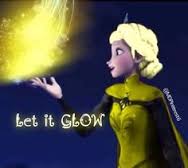 Let it GLOW!Look at the plastic ring labelled “non-scintillator”.  Hold it in the cardboard box and look through the viewing hole.  What do you see?  ________________________________________________Hold the ring in front of the UV lamp.  What do you see?  _______________________________Look at the plastic stick labelled “scintillator”.  Hold it in the cardboard box and look through the viewing hole.  What do you see?  ___________________________________________________Hold the scintillator in front of the UV lamp.  What do you see? __________________________Note that when the scintillator is struck by high energy radiation (UV light in this case) the organics within the scintillator give off visible _________________________________________“Cannon” you “air” me now?Create a tower of cups as a target.  Aim the large vortex cannon at the cups and try to knock them all down.  Who can knock them all down from the farthest distance?  Can you see the vortex as it moves from the cannon to the cups?  ______________________________________Now slide the switch of the little vortex cannon to turn it on and wait a moment until condensation begins to emerge from the opening of the cannon.  Shoot a vortex from the cannon and study it carefully.  Sketch the vortex in the space below:If you have time, go to http://youtu.be/jfVXKWqlJRc to see a HUGE vortex ring!Holy smokes! Look carefully at the cloud chamber.  Do you notice anything unusual?  (Be patient.  You may need to wait for a while before you see anything happen.)  Are the tracks that form in the cloud chamber oriented in a certain direction, or do they form randomly?     Notice that there is a radiation source in the corner of the cloud chamber.  How does this affect the number of tracks you see in that area?  __________________________Do tracks form in other parts of the cloud chamber?  ___________________________________What might create those tracks? ___________________________________________________You can count on me!Open the program labeled Data Studio (if it is not already open).  Create a “Counter” experiment and hit “start”.  Hold the Geiger Muller tube at various distances from the radiation source.  What happens to the count rate as you get closer to the radiation source?  _________________Does the count rate drop to zero when you are far from the source?  ______________________What does this imply?  ___________________________________________________________   Homework -http://www.fordham.edu/images/whats_new/magazine/fall11/cosmicconnections.pdf Experiment:  Problem statement - What will happen to trigger rate as paddle overlap is increased? Hypothesis - __________________________________________________________________________Data –  Dimensions of each counter:   ____________ cm  x  ____________ cmGraph –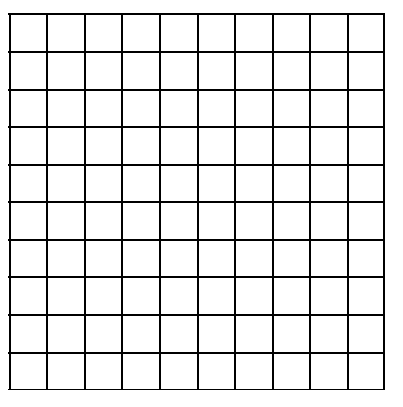 Calculate flux at earth’s surface.Muon flux = ____________ muons/s/cm2What other cosmic ray investigations could you do with this equipment?  (Give a SHORT description of one of them.)  Connect to CERN (Detectors are essentially multiple variations of the CRD counters), neutrino detectors,  and the Standard Model.AssessmentStation lab questions, article questions, overlap labPercent overlapOverlap Area (cm2)Trigger Frequency (Hz)0255075100